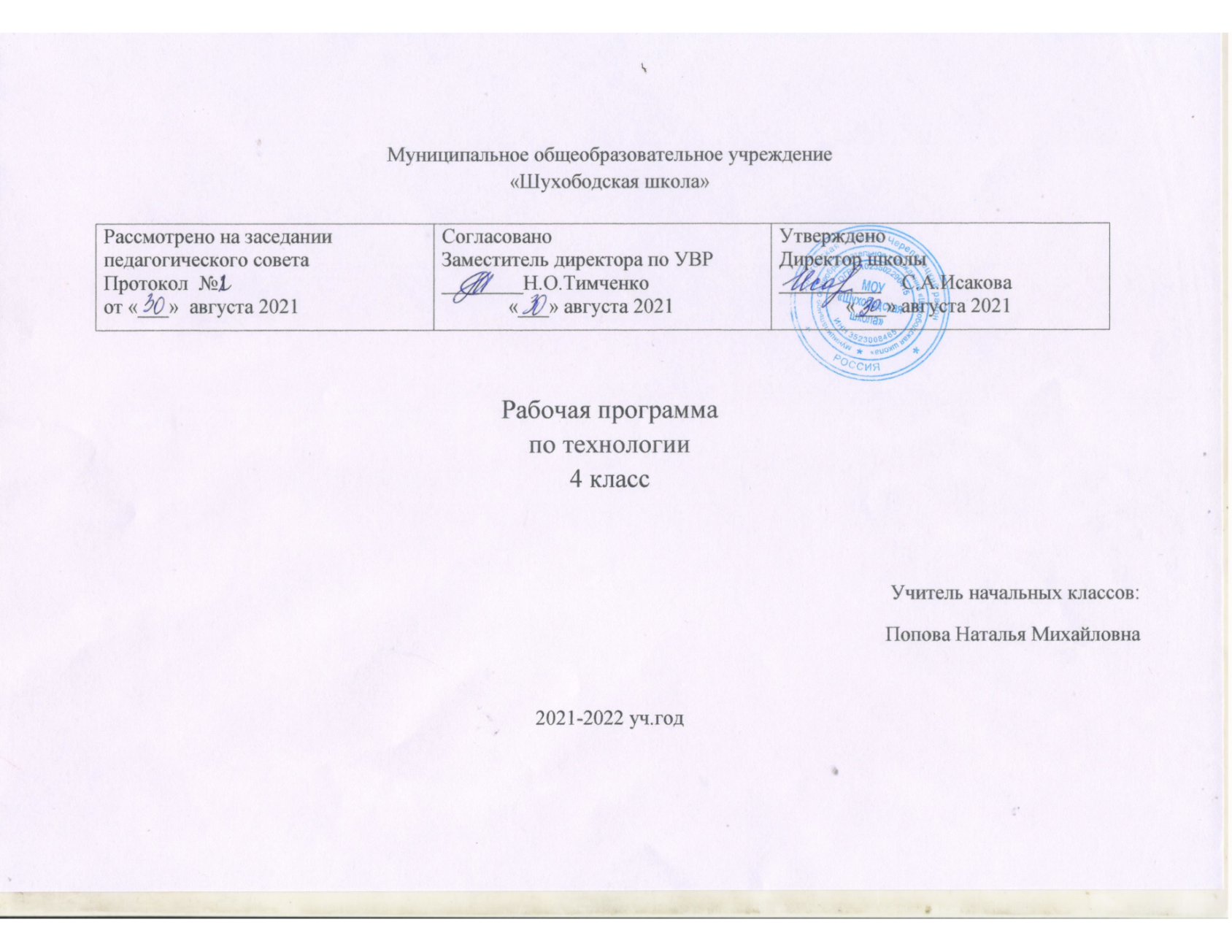 Рабочая программа учебного предмета«География»5-9 классы Составитель:Иванова И.Б.2021 – 2022 учебный годПояснительная записка       Данная рабочая программа  по географии линии УМК «География» (5- 9 классы) для основной школы разработана на основе - нормативных документов: 1.     Федерального    закона  от  29.12.2012   N  273-ФЗ    «Об   образовании   в  Российской   Федерации» (статьи 2, 12, 28); 2.     Приказа Министерства образования и науки Российской Федерации от 30 августа 2013 г.   N  1015   "Об  утверждении    Порядка   организации    и  осуществления    образовательной    деятельности   по   основным    общеобразовательным      программам    -  образовательным   программам начального общего, основного общего и среднего общего образования" 3.     Федерального    государственного    образовательного    стандарта   основного    общего    образования: приказ Минобрнауки России от 17 декабря 2010 г. № 1897 (с последующими  изменениями); 4.     СанПиНа   2.4.2.2821-10   "Санитарно-эпидемиологические   требования   к    условиям   и   организации     обучения    в    общеобразовательных       учреждениях",     утвержденный   Постановлением  Главного  государственного  санитарного  врача  Российской  Федерации  от   29 декабря 2010 г. N 189 5.     Федерального  перечня  учебников,  рекомендуемых  к  использованию  при  реализации    имеющих  государственную  аккредитацию  образовательных  программ  начального  общего,   основного общего, среднего общего образования (утв. приказом Министерства образования  и науки РФ от 31 марта 2014 г. № 253) 6.     Приказа  Минобрнауки  России  №  576  от  8  июня  2015  г.  «О  внесении  изменений  в  федеральный   перечень учебников, рекомендуемых   к   использованию   при   реализации    имеющих  государственную  аккредитацию  образовательных  программ  начального  общего,   основного  общего,  среднего  общего  образования,  утвержденный  приказом  Министерства   образования и науки Российской Федерации от 31 марта 2014 г. № 253»; 7.     Примерной  основной  образовательной  программы  основного  общего  образования  от  8   апреля 2015 г. № 1/15; 8.     Учебного плана МОУ «Шухободская школа» на 2019-2020 учебный год - информационно-методических материалов: 9  Программы  для  общеобразовательных  учреждений.  География:  программа:  5-9  классы  /  А.А.Летягин, И.В.Душина, В.Б.Пятунин и др. - М.: Вентана-Граф, 2014 10. УМК: А.А.Летягин география 5 класс начальный курс, М.: Вентана-Граф,2015, А.А.Летягин география 6 класс начальный курс, М.:Вентана-Граф, 2019, И.В.Душина, Т.Л.Смоктунович география 7 класс Материки, океаны,народы и страну, М.:Вентана-Граф,2020,В.Б.Пятунин, Е.А.Таможняя География 8 класс География России. Природа. Население.М..:Просвещение,2021, В.П.Дронов,В.Я.Ром география 9 класс География России.Население и хозяйство М.Дрофа 2019г.11.Устав МОУ «Шухободская школа».12.Учебный план МОУ «Шухободская школа».13. Положения о стркутуре, порядке разработки и утверждения рабочих программ по отдельным учебным предметам, дисциплинам, курсам (модулям) МОУ « Шухободская школа».       В классах , где имеются ученики с ограниченными возможностями здоровья с диагнозом ЗПР(имеется заключение ПМПК) на уроках ведется коррекционная работа (см.приложение)Общая характеристика учебного предметаГеография     -    учебный     предмет,    формирующий       у    школьников      комплексное,  системное социально-ориентированное       представление    о  Земле   как   планете   людей,   о  закономерностях  природных процессов,  об  особенностях населения  и  хозяйства,  о  проблемах  взаимодействия  общества  и  природы,  об  адаптации  человека  к  географическим  условиям  окружающей среды, о географических подходах к устойчивому развитию территорий. Основная    цель  географии    в  системе   общего   образования    -  познание   многообразия  современного    географического   пространства,  что  позволяет   ориентироваться    в  мире  и  представлять его географическую картину. Задачами изучения географии в основной школе являются:• формирование системы географических знаний как элемента научной картины мира; •  познание  на  конкретных  примерах  многообразия  современной  географической  среды  на  разных уровнях (от локального до глобального); •  познание   характера  и  динамики    главных   природных,   экологических,   экономических,  социальных,    геополитических    и   иных    процессов,   происходящих     в  географическом  пространстве России и мира; • понимание главных особенностей взаимодействия природы и общества на современном этапе  его  развития,  значения  охраны  окружающей  среды  и  рационального  природопользования,  соблюдения стратегии устойчивого развития России и мира; понимание  сущности  и  динамики  глобальных  и  региональных  изменений,  происходящих  в  современном политической, экономической и социальной жизни России и мира; • понимание закономерностей размещения населения и территориальной организации хозяйства   в   соответствии   с   природными,   социально-   экономическими   и   экологическими  факторами; • глубокое и всестороннее изучение географии России, включая ее геополитическое положение,  природу,    население,     хозяйство,    регионы,    особенности      природопользования      и    их  взаимозависимости; •  формирование  у  школьников  познавательного  интереса  к  географии  и  ориентация  их  на  профессии, связанные с этой наукой; •  формирование   умений  и  навыков  безопасного  и  экологически  грамотного  поведения  в  окружающей среде.  I.Планируемые результаты освоения курса географии 5-9 класс .     Личностными результатами  освоения    основной    образовательной     программы  основного общего образования являются:    1)   воспитание     патриотизма,    уважения    к   Отечеству;    осознание    своей    этнической   принадлежности,   знание   истории,   языка,   культуры   своего   народа,   своего   края,   основ  культурного    наследия    народов    России    и   человечества;    усвоение    гуманистических,   демократических  и  традиционных  ценностей  многонационального  российского  общества;   воспитание чувства ответственности и долга перед Родиной;  2)   формирование      ответственного    отношения     к  учению,   готовности    и   способности,  обучающихся   к   саморазвитию   и   самообразованию,   осознанному   выбору   и   построению   дальнейшей  индивидуальной  траектории  образования,  с  учетом  устойчивых  познавательных    интересов, развития опыта участия в социально значимом труде;   3)   формирование   целостного   мировоззрения,   соответствующего   современному   уровню   развития науки и общества;  4)    формирование осознанного, уважительного и доброжелательного отношения к другому  человеку,   его   мнению,    мировоззрению,     культуре,   языку,  вере,  гражданской     позиции;  готовности     и  способности     вести   диалог   с   другими    людьми     и  достигать    в  нем   взаимопонимания;   5)   формирование   коммуникативной   компетентности   в   общении   и   сотрудничестве   со  сверстниками, детьми старшего и младшего возраста, взрослыми в процессе образовательной,  общественно-полезной, учебно-исследовательской, творческой и других видов деятельности;   6)   формирование основ экологической культуры.   7) формирование  всесторонне  образованной,   инициативной   и   успешной   личности,   обладающей   системой   современных  мировоззренческих   взглядов,   ценностных   ориентаций,   идейно-нравственных,   культурных,  гуманистических и эстетических принципов и норм поведения. Метапредметными       результатами     освоения    основной    образовательной     программы  основного общего образования являются:    1)   умение самостоятельно определять цели своего обучения, ставить и формулировать для   себя  новые  задачи  в  учебной  и  познавательной  деятельности,  развивать  мотивы  и  интересы  своей познавательной деятельности;    2)    умение   самостоятельно    планировать  пути  достижения  целей,  осознанно  выбирать   наиболее эффективные способы решения учебных и познавательных задач;    3)    умение соотносить свои действия с планируемыми результатами, осуществлять контроль  своей деятельности в процессе достижения результата, определять способы действий в рамках   предложенных   условий   и   требований,   корректировать   свои   действия   в   соответствии   с    изменяющейся ситуацией;      4)    умение оценивать правильность выполнения учебной задачи, собственные возможности   ее решения;      5)    владение  основами  самоконтроля,  самооценки,  принятия  решений  и  осуществления  осознанного выбора в учебной и познавательной деятельности;      6)    умение    определять     понятия,    создавать   обобщения,      устанавливать    аналогии,   классифицировать,     устанавливать     причинно-следственные      связи,   строить    логическое    рассуждение, умозаключение и делать выводы;      7)    умение создавать, применять и преобразовывать знаки и символы, модели и схемы для   решения учебных и познавательных задач;      8)    смысловое чтение;      9)    умение организовывать учебное сотрудничество и совместную деятельность с учителем   и  сверстниками;  работать  индивидуально  и  в  группе;  формулировать,  аргументировать  и   отстаивать свое мнение;      10)   владение    устной    и   письменной     речью,   монологической      контекстной    речью;   планирование и регуляция своей деятельности;      11)   формирование  и  развитие  компетентности  в  области  использования  информационно-  коммуникативных технологий;      12)   формирование и развитие экологического мышления.  Предметными      результатами    освоения   основной    образовательной     программы     по   географии являются:      1)    понимание роли и места географической науки в системе научных дисциплин, ее роли в решении современных практических задач человечества и глобальных проблем      2)    формирование  представления  о  современной  географической  научной  картине  мира  и владение основами научных географических знаний;      3)    умение работать с разными источниками географической информации;      4)  умение выделять, описывать  и объяснять существенные признаки географических  объектов и явлений;      5)    овладение основами картографической грамотности;      6)    овладение элементарными практическими умениями применять приборы и инструменты  для определения количественных и качественных характеристик компонентов географической среды;      7)    формирование  умений  и  навыков  применять  географические  знания  в  повседневной  жизни  для  объяснения  и  оценки  разнообразных  явлений  и  процессов,  самостоятельного оценивания  уровня  безопасности  окружающей  среды,  адаптации  к  условиям  проживания  на определенной  территории,  соблюдения  мер  безопасности  в  случае  природных  стихийных  бедствий и техногенных катастроф;      8)    умение вести наблюдения за объектами, процессами и явлениями географической среды, их   изменениями   в   результате   природных   и   антропогенных   воздействий,   оценивать   их последствия.     5 класс Личностные результаты обучения :1.формирование всесторонне образованной, инициативной и успешной  личности, обладающей системой современных мировоззренческой взглядов, ценностных ориентаций, идейно-нравственных, культурных и этических принципов и норм поведения. 2.воспитание российской гражданской идентичности: патриотизма, любви и уважения к Отечеству, чувства гордости за свою Родину; осознание единства географического пространства России как единой среды проживания населяющих ее народов, определяющей общность их исторических судеб; осознание своей этнической принадлежности, усвоение гуманистических и традиционных ценностей многонационального российского общества; воспитание чувства ответственности и долга перед Родиной.3.Формирование ответственного отношения к учению, готовности и способности учащихся к саморазвитию и самообразованию на основе мотивации к обучению и познанию, осознанному выбору и построению дальнейшей индивидуальной траектории образования на базе ориентировки в мире профессий и профессиональных предпочтений с учетом устойчивых познавательных интересов;4.Формирование личностных представлений о целостности природы, населения и хозяйства Земли 5.Формирование уважительного отношения к истории, культуре, национальным особенностям, традициям и образу жизни других народов; осознанной доброжелательности к другому человеку, его мнению, мировоззрению, культуре, языку, вере6.Осознание социальных норм, правил поведения, ролей и форм социальной жизни в группах и сообществах,  участие в школьном самоуправлении и общественной жизни в пределах возрастных компетенций с учетом региональных, этнокультурных , социальных и экономических особенностей7.Развитие морального сознания и компетентности в решении нравственных чувств и нравственного поведения, осознанного и ответственного отношения к собственным поступкам8.Формирование коммуникативной компетентности в общении и сотрудничестве со сверстниками, старшими и младшими в процессе образовательной, общественно полезной, учебно – исследовательской, творческой и других видов деятельности9.Формирование ценности здорового и безопасного образа жизни; усвоения правил индивидуального и коллективного безопасного поведения в чрезвычайных ситуациях, угрожающих жизни и здоровью людей, правил поведения на транспорте и на дорогах10.Формирование экологического сознания на основе признания ценности жизни во всех ее проявлениях и необходимости ответственного, бережного отношения к окружающей среде и рационального природопользования11.Осознание значения семьи в жизни человека и общества, ценности семейной жизни, уважительного и заботливого отношения к членам своей семьи12.Развитие эмоционально – ценностного отношения к природе, эстетического сознания через освоение художественного наследия народов России и мира, творческой деятельности эстетического характерМетапредметные результаты:1. включают освоенные обучающимися универсальные учебные действия, обеспечивающие овладение ключевыми компетенциями, составляющими основу умения учиться.2.умение самостоятельно определять цели своего обучения, ставить и формулировать для себя новые задачи в учебе и познавательной деятельности, развивать мотивы и интересы своей познавательной деятельности;3.умение самостоятельно планировать пути достижения целей, в том числе альтернативные, осознанно выбирать наиболее эффективные способы решения учебных и познавательных задач;4.умение соотносить свои действия с планируемыми результатами, осуществлять контроль своей деятельности в процессе достижения результата, определять способы действий в рамках предложенных условий и требований, корректировать свои действия в соответствии с изменяющейся ситуацией;5.умение оценивать правильность выполнения учебной задачи, собственные возможности ее решения;6.владение основами самоконтроля, самооценки, принятия решений и осуществления осознанного выбора в учебной и познавательной деятельности;7.умение определять понятия, делать обобщение, устанавливать аналогии, классифицировать, самостоятельно выбирать основания и критерии для классификации, устанавливать причинно- следственные связи, строить логическое рассуждение, умозаключение и делать выводы;8.умение создавать, применять и преобразовывать знаки и символы, модели и схемы для решения учебных и познавательных задач;смысловое чтение;9.умение организовывать учебное сотрудничество и совместную деятельность с учителем и со сверстниками; работать индивидуально и в группе: находить общее решение и разрешать конфликты на основе 10.согласования позиций и учета интересов; формулировать, аргументировать и отстаивать свое мнение;11.умение осознанно использовать речевые средства в соответствии с задачей коммуникации, для выражения своих чувств, мыслей и потребностей; планирования и регуляции своей деятельности; владение устной и письменной речью; монологической контекстной речью;формирование и развитие компетентности в области использования ИКТ.Предметные результаты: 1.формирование представлений о географической науке, ее роли в освоении планеты человекам, о географических знаниях как компоненте научной картины мира, об их необходимости для решения современных практических задач человечества и своей страны, в том числе задачи охраны окружающей среды и рационального природопользования;2.формирование первичных навыков использования территориального подхода как основы географического мышления для осознания своего места в целостном, многообразном и быстро изменяющемся мире и адекватной ориентации в нем;3.формирование представлений Земли как планеты людей в пространстве и во времени, об основных этапах ее географического освоения, особенностях природы, жизни, культуры и хозяйственной деятельности людей, экологических проблем на разных материках и в отдельных странах;4.овладение элементарными практическими умениями использования приборов и инструментов для определения количественных и качественных характеристик компонентов географической среды, в том числе ее экологических параметров;5.овладение основами картографической грамотности и использования географической карты как одного из «языков» международного общения;6.овладение основными навыками нахождения, использования и презентации географической информации;7.формирование умений и навыков использования разнообразных географических знаний в повседневной жизни для объяснения и оценки разнообразных явлений и процессов, самостоятельного оценивания уровня безопасности окружающей среды.6 классЛичностные результаты: 1.формирование всесторонне образованной, инициативной и успешной  личности, обладающей системой современных мировоззренческой взглядов, ценностных ориентаций, идейно-нравственных, культурных и этических принципов и норм поведения.2.Формирование ответственного отношения к учению, готовности и способности учащихся к саморазвитию и самообразованию на основе мотивации к обучению и познанию, осознанному выбору и построению дальнейшей индивидуальной траектории образования на базе ориентировки в мире профессий и профессиональных предпочтений с учетом устойчивых познавательных интересов;3.Формирование личностных представлений о целостности природы, населения и хозяйства Земли 4.Осознание социальных норм, правил поведения, ролей и форм социальной жизни в группах и сообществах,  участие в школьном самоуправлении и общественной жизни в пределах возрастных компетенций с учетом региональных, этнокультурных , социальных и экономических особенностей5.Развитие морального сознания и компетентности в решении нравственных чувств и нравственного поведения, осознанного и ответственного отношения к собственным поступкам6.Формирование коммуникативной компетентности в общении и сотрудничестве со сверстниками, старшими и младшими в процессе образовательной, общественно полезной, учебно – исследовательской, творческой и других видов деятельности7.Формирование ценности здорового и безопасного образа жизни; усвоения правил индивидуального и коллективного безопасного поведения в чрезвычайных ситуациях, угрожающих жизни и здоровью людей, правил поведения на транспорте и на дорогах8.Формирование экологического сознания на основе признания ценности жизни во всех ее проявлениях и необходимости ответственного, бережного отношения к окружающей среде и рационального природопользования9.Развитие эмоционально – ценностного отношения к природе, эстетического сознания через освоение художественного наследия народов России и мира, творческой деятельности эстетического характерМетапредметные результаты:  1.освоенные обучающимися универсальные учебные действия, обеспечивающие овладение ключевыми компетенциями, составляющими основу умения учиться.2.умение самостоятельно определять цели своего обучения, ставить и формулировать для себя новые задачи в учебе и познавательной деятельности, развивать мотивы и интересы своей познавательной деятельности;3.умение самостоятельно планировать пути достижения целей, в том числе альтернативные, осознанно выбирать наиболее эффективные способы решения учебных и познавательных задач;4.умение соотносить свои действия с планируемыми результатами, осуществлять контроль своей деятельности в процессе достижения результата, определять способы действий в рамках предложенных условий и требований, корректировать свои действия в соответствии с изменяющейся ситуацией;5.умение оценивать правильность выполнения учебной задачи, собственные возможности ее решения;владение основами самоконтроля, самооценки, принятия решений и осуществления осознанного выбора в учебной и познавательной деятельности;6.умение определять понятия, делать обобщение, устанавливать аналогии, классифицировать, самостоятельно выбирать основания и критерии для классификации, устанавливать причинно- следственные связи, строить логическое рассуждение, умозаключение и делать выводы;7.умение создавать, применять и преобразовывать знаки и символы, модели и схемы для решения учебных и познавательных задач;смысловое чтение;8.умение организовывать учебное сотрудничество и совместную деятельность с учителем и со сверстниками; работать индивидуально и в группе: находить общее решение и разрешать конфликты на основе согласования позиций и учета интересов; формулировать, аргументировать и отстаивать свое мнение;9.умение осознанно использовать речевые средства в соответствии с задачей коммуникации, для выражения своих чувств, мыслей и потребностей; планирования и регуляции своей деятельности; владение устной и письменной речью; монологической контекстной речью;формирование и развитие компетентности в области использования ИКТ.Предметные результаты: 1.формирование представлений о географической науке, ее роли в освоении планеты человекам, о географических знаниях как компоненте научной картины мира, об их необходимости для решения современных практических задач человечества и своей страны, в том числе задачи охраны окружающей среды и рационального природопользования;2.формирование первичных навыков использования территориального подхода как основы географического мышления для осознания своего места в целостном, многообразном и быстро изменяющемся мире и адекватной ориентации в нем;3.формирование представлений Земли как планеты людей в пространстве и во времени, об основных этапах ее географического освоения, особенностях природы, жизни, культуры и хозяйственной деятельности людей, экологических проблем на разных материках и в отдельных странах;4.овладение элементарными практическими умениями использования приборов и инструментов для определения количественных и качественных характеристик компонентов географической среды, в том числе ее экологических параметров;5.овладение основами картографической грамотности и использования географической карты как одного из «языков» международного общения;овладение основными навыками нахождения, использования и презентации географической информации;6.формирование умений и навыков использования разнообразных географических знаний в повседневной жизни для объяснения и оценки разнообразных явлений и процессов, самостоятельного оценивания уровня безопасности окружающей среды.7 классЛичностные результаты: 1. формирование всесторонне образованной, инициативной и   успешной    личности,   обладающей     системой   современных     мировоззренческих    взглядов,  ценностных ориентаций, идейно - нравственных, культурных, гуманистических и эстетических  принципов и норм поведения:                                                                                                                                          2.формирование   целостного   мировоззрения,   соответствующего   современному   уровню   развития  науки  и  общественной  практики,  учитывающего  социальное,  культурное,  языковое,   духовное многообразие современного мира; 3.   формирование   коммуникативной   компетентности   в   общении   и   сотрудничестве   со   сверстниками, детьми старшего и младшего возраста, взрослыми в процессе образовательной,  общественно полезной учебно-исследовательской, творческой и других видов деятельности;  4. формирование основ экологической культуры, соответствующей современному уровню  экологического   мышления,   развития   опыта   экологически   ориентированной   рефлексивно   - оценочной и практической деятельности в жизненных ситуациях  Метапредметные      результаты:    1.Способность к самостоятельному приобретению новых знаний и практических умений,   умения управлять своей познавательной деятельностью.   2. Умение  организовывать  свою  деятельность,  определять  её  цели  и  задачи,  выбирать  средства реализации цели и применять их на практике, оценивать достигнутые результатов   3.Самостоятельно обнаруживать и формулировать проблему в классной и индивидуальной   учебной деятельности.   4. Выдвигать  версии  решения  проблемы,  осознавать  конечный  результат,  выбирать  из  предложенных и искать самостоятельно средства достижения цели.    5. Составлять   (индивидуально   или   в   группе)   план   решения   проблемы   (выполнения  проекта).    6.Работая по предложенному и самостоятельно составленному плану, использовать наряду    с  основными     и  дополнительные    средства   (справочная   литература,  сложные    приборы,  компьютер).    7.Планировать свою индивидуальную образовательную траекторию.    8.  Свободно  пользоваться  выработанными  критериями  оценки  и  самооценки,  исходя  из   цели и имеющихся критериев, различая результат и способы действий.    9. В ходе представления проекта давать оценку его результатам.   10.Умения ориентироваться в окружающе. мире, выбирать целевые и смысловые установки    в своих действиях и поступках, принимать решения.      11. Формирование     и   развитие   посредством    географического     знания   познавательных  интересов, интеллектуальных и творческих способностей учащихся.       12.Умения  вести  самостоятельный  поиск,  анализ,  отбор  информации,  ее  преобразование,  сохранение,  передачу  и  презентацию  с  помощью  технических  средств  и  информационных  технологий       13. Анализировать, сравнивать, классифицировать и обобщать понятия  давать  определение  понятиям  на  основе  изученного  на  различных  предметах  учебного  материала.       14. Строить  логическое  рассуждение,  включающее  установление  причинно-следственных  связей.       15. Представлять информацию в виде конспектов, таблиц, схем, графиков. Преобразовывать  информацию  из  одного  вида  в  другой  и  выбирать  удобную  для  себя  форму  фиксации  и  представления  информации.        16.Уметь  использовать  компьютерные  и  коммуникационные  технологии  как  инструмент  для  достижения     своих   целей.   уметь   выбирать    адекватные    задаче   инструментальные  рограммно-аппаратные средства и сервисы.  Средством  формирования  познавательных  УУД  служат  учебный  материал  и  прежде  всего продуктивные задания учебника     Предметные  результаты:1.формирование  представлений  о  географии,  ее  роли  в  освоении  планеты  человеком,  о  географических   знаниях   как   компоненте   научной   картины   мира,   их   необходимости   для   решения  современных  практических  задач  человечества  и  своей  страны,  в  том  числе  задачи   охраны окружающей среды и рационального природопользования;   2.формирование представлений и основополагающих теоретических знаний о целостности  и неоднородности Земли как планеты людей в пространстве и во времени, основных этапах ее  географического    освоения,    особенностях    природы,    жизни,   культуры    и   хозяйственной деятельности людей, экологических проблемах на разных материках и в отдельных странах;     3. овладение    элементарными      практическими     умениями    использования     приборов    и  инструментов  для  определения  количественных  и  качественных  характеристик  компонентов  географической среды, в том числе ее экологических параметров;     4.овладение  основами  картографической  грамотности  и  использование  географической карты как одного из языков международного общения;      5.овладение     основными     навыками      нахождения,     использования     и   презентации географической информации;      6.формирование умений и навыков использования разнообразных географических знаний  в  повседневной  жизни  для  объяснения  и  оценки  явлений  и  процессов,  самостоятельного оценивания   уровня   безопасности   окружающей   среды,   адаптации   к   условиям   территории  проживания,   соблюдения     мер   безопасности   в   случае   природных   стихийных   бедствий и техногенных катастроф;      7.формирование     представлений     об  особенностях     деятельности    людей,   ведущей    к  возникновению и развитию или решению экологических проблем на различных территориях и  акваториях,  умений  и  навыков  безопасного  и  экологически  целесообразного  поведения  в  окружающей среде.      8. овладение элементарными  практическими  умениями  использования  приборов  и инструментов  для  определения  количественных  и  качественных  характеристик  компонентов   географической среды, в том числе ее экологических параметров.           9. различать  географические  процессы  и  явления,  определяющие  особенности  природы  и  населения материков и океанов, отдельных регионов и стран;   10. устанавливать    черты   сходства   и  различия   особенностей    природы   и   населения,  материальной и духовной культуры регионов и отдельных стран; адаптации человека к разным  природным условиям;   11. объяснять особенности компонентов природы отдельных территорий;   12.объяснять расовые отличия разных народов мира;   13. работать   с   записками,   отчетами,   дневниками   путешественников   как   источниками  географической информации;   14. подготавливать    сообщения    (презентации)   о   выдающихся      путешественниках,  о  современных исследованиях Земли;   15. использовать знания о географических явлениях в повседневной жизни для сохранения     здоровья и соблюдения норм экологического поведения в быту и окружающей среде;   16.приводить  примеры,  показывающие  роль  географической  науки  в  решении  социально- экономических  и геоэкологических    проблем    человечества; примеры практического использования географических знаний в различных областях деятельности;   17. объяснять закономерности размещения населения и хозяйства отдельных территорий в связи с природными и социально-экономическими факторами. 8 классЛичностные результаты: у учащихся будут сформированы:1) ответственное отношение к учению;2)  готовность и способность обучающихся к саморазвитию и самообразованию на основе мотивации к обучению и познанию;3) умение ясно, точно, грамотно излагать свои мысли в устной и письменной речи, понимать смысл поставленной задачи, выстраивать аргументацию, приводить примеры и контрпримеры;4) начальные навыки адаптации в динамично изменяющемся мире;5)  экологическая культура: ценностное отношение к природному миру, готовность следовать нормам природоохранного, здоровьесберегающего поведения;6)  формирование способности к эмоциональному восприятию языковых   объектов, лингвистических и литературоведческих задач, их решений, рассуждений;7) умение контролировать процесс и результат учебной деятельности; у учащихся могут быть сформированы:1) первоначальные представления о филологической науке как сфере человеческой деятельности, об этапах её развития, о её значимости для развития цивилизации;2) коммуникативная компетентность в общении и сотрудничестве со сверстниками в образовательной, учебно-исследовательской, творческой и других видах деятельности;3)  критичность мышления, умение распознавать логически некорректные высказывания, отличать гипотезу от факта;4)  креативность мышления, инициативы, находчивости, активности при решении филологических задач;Метапредметные результаты:учащиеся научатся:1) формулировать и удерживать учебную задачу;2) выбирать действия в соответствии с поставленной задачей и условиями её реализации;3) планировать пути достижения целей, осознанно выбирать наиболее эффективные способы решения учебных и познавательных задач;4) предвидеть уровень  усвоения   знаний,   его  временных  характеристик;5) составлять план и последовательность действий;6) осуществлять контроль по образцу и вносить необходимые коррективы;7)  адекватно оценивать правильность или ошибочность выполнения учебной задачи, её объективную трудность и собственные возможности её решения;8) сличать способ действия и его результат с заданным эталоном с целью обнаружения отклонений и отличий от эталона;учащиеся получат возможность научиться:1) определять последовательность промежуточных целей и соответствующих им действий с учётом конечного результата;2) предвидеть возможности получения конкретного результата при решении задач;3) осуществлять констатирующий и прогнозирующий контроль по результату и по способу действия; 4) выделять и формулировать то, что усвоено и, что нужно усвоить, определять качество и уровень усвоения;5) концентрировать волю для преодоления интеллектуальных затруднений и физических препятствий;Предметные результаты:Обучающийся научится:Называть:- различные источники географической информации и методы получения географической информации;- крупные равнины и горы;- крупные месторождения полезных ископаемых;- факторы, влияющие на формирование климата России;- крупные реки и озера;- типы почв и их свойства;- меры по охране растительного и животного мира;- основные природные зоны России.    	Определять:- географическое положение России;- поясное время;- характерные особенности климата России;- с помощью карт температуру, количество осадков, атмосферное давление, количество суммарной радиации.     	Показывать по карте:- пограничные государства;- моря, омывающие Россию;- крупные месторождения полезных ископаемых;- крупные реки и озера;- основные природные зоны России;- крупные природно-территориальные комплексы России;- крупные природные районы России.Выяснять с помощью карт:- соответствие их платформенным и складчатым областям.	Объяснять:- закономерности размещения крупных месторождений полезных ископаемых;- видовое разнообразие животного мира;- причины зонального и азонального распространения ландшафтов;- влияние природных условий на жизнь, здоровье и хозяйственную деятельность людей;- изменение природы под влиянием деятельности человека;- значение географической науки в изучении и преобразовании природы.9 классПредметные результаты:1.Называть и (или) показывать:-предмет изучения географии России;-основные средства и методы получения географической информации:                                   -субъекты Российской Федерации;                                                                                                   -пограничные государства;-особенности   географического  положения,   размеры территории, протяженность морских и сухопутных границ России;-границы часовых поясов:-основные геологические эры, структуры земной коры, сейсмически опасные территории;-климатообразующие факторы, особенности  погоды в циклонах и антициклонах;- основные  области  современного  оледенения  и крупные ледники:                                     -зональные   типы   почв,   их   главные   свойства, примеры мелиорации земель в разных зонах и регионах;-основные виды природных ресурсов и примеры их рационального и нерационального использования;-важнейшие   природно-хозяйственные   объекты страны,    в   том   числе   центры:    промышленные, транспортные, научно-информационные, финансовые, торговые, рекреационные, культурно-исторические,   районы   нового  освоения,   старопромышленные и депрессивные:- примеры рационального и нерационального размещения производства;-объекты Всемирного культурного и природного наследия России (список ЮНЕСКО);-районы, подверженные воздействию стихийных природных   явлений   (засухи,   наводнения,   сели, землетрясения и т. д.);-экологически неблагополучные районы России: 2. Определять (измерять):-географическое положение объектов;-разницу в поясном времени территорий;-погоду по синоптической карте;-параметры природных и социально-экономических объектов и явлений по различным источникам информации.3. Описывать:-географическое  положение   страны,   отдельных регионов и географических объектов, его виды (экономико-географическое, геополитическое и т. д.);-образы    природно-хозяйственных   объектов,    в том числе одного из районов нового промышленного, сельскохозяйственного, городского, транспортного или рекреационного строительства;-особенности быта и религии отдельных народов.4. Объяснять:-роль   географических   знаний   в   решении   социально-экономических,   экологических   проблем страны;-влияние географического положения на особенности природы, хозяйства и жизни населения России;-образование и размещение форм рельефа, закономерности размещения наиболее крупных месторождений полезных ископаемых;-влияние климата на жизнь, быт, хозяйственную деятельность человека;-распространение    многолетней    мерзлоты,    ее влияние на состояние природных комплексов и освоение территории человеком;-почвообразовательные    процессы,    особенности растительного и животного мира природных зон;-причины возникновения опасных природных явлений, их распространение на территории страны;-разнообразие природных комплексов на территории страны;-различия  в  естественном  приросте  населения, темпах его роста и уровня урбанизации отдельных территории,  направления  миграций, образование и развитие разных форм  городского  и сельского расселения;-изменение пропорций между сферами, секторами, межотраслевыми комплексами и отраслями в структуре хозяйства, особенности размещения основных отраслей хозяйства и основную специализацию районов,  факторы  и условия  размещения предприятий;-особенности природы, населения, хозяйства отдельных регионов, различия в уровнях их социально-экономического развития;-роль географического фактора в развитии человеческого общества на примере РФ;-уникальность и общечеловеческую ценность памятников природы и культуры;-причины изменения природных и хозяйственных комплексов регионов;-различать (распознавать) показатели, характеризующие отраслевую; функциональную и территориальную структуру хозяйства России;- использовать знания о факторах размещения хозяйства и особенностях размещения отраслей экономики России для объяснения особенностей отраслевой, функциональной и территориальной структуры хозяйства России на основе анализа факторов, влияющих на размещение отраслей и отдельных предприятий по территории страны;- объяснять и сравнивать особенности природы, населения и хозяйства отдельных регионов России; - сравнивать особенности природы, населения и хозяйства отдельных регионов России;II. Содержание учебного курса географии 5-9 класс.5 классВведение. Географическое познание нашей планеты (3 ч)География-  одна из наук о планете Земля.  Наблюдения — метод географической науки. Земля как планета Солнечной системы (5 ч)Планета Земля (5 ч)Земля среди других планет Солнечной системы. Движение Земли по около солнечной орбите. Суточное вращение Земли. « Планета Земля» обобщение по теме. Геосферы Земли (26 ч)Литосфера (8 ч)Слои «твёрдой» Земли. Вулканы Земли. Из чего состоит земная кора. Строение земной коры. Землетрясения. Рельеф земной поверхности. Человек и литосфера. Атмосфера (6 ч)Воздушная оболочка Земли. Погода и метеорологические наблюдения. Человек и атмосфера. « Атмосфера». Обобщение по теме. Водная оболочка Земли (7 ч.)Вода на Земле. Мировой океан — главная часть гидросферы. Воды суши. Реки. Озёра. Вода в «земных кладовых». Человек и гидросфера. Биосфера (5 ч.)Оболочка жизни.  Жизнь в тропическом поясе.  Растительный и животный мир умеренных поясов.  Жизнь в полярных поясах и в океане. Природная среда. Охрана природы. 	Количество практических работ- 6.6 классИстория географических открытий ( 6 часов)Начало географического познания Земли. География в Средние века (Европа). География в Средние века (Азия). Великие географические открытия. Географические открытия и исследования в XVI-XIX вв.. Современные географические исследования.Изображение земной поверхности( 12 часов)Виды изображения поверхности Земли. Ориентирование на местности. Топографический план и топографическая карта. Как составляют топографические планы и карты. Изображение рельефа на топографических планах и картах. Виды планов и их использование. Глобус- модель Земли. Географические координаты. Определение расстояний и высот по глобусу. Географическая карта. Географические карты и навигация в жизни человека. Геосферы Земли( 16 часов )Литосфера ( 5 часов )Минералы. Выветривание и перемещение горных пород. Рельеф земной поверхности Горы и суши. Равнины и плоскогорья суши. Рельеф дна Мирового океана.Атмосфера ( 7 часов)Как нагревается атмосферный воздух. Атмосферное давление. Движение воздуха. Вода в атмосфере. Климат.Гидросфера ( 2 часа)Воды Мирового океана. Воды суши.Биосфера и почвенный покров ( 1 час )Биологический круговорот. Почва.Географическая оболочка Земли ( 1 час )Взаимосвязь оболочек Земли. Географическая оболочкаКоличество практических работ-7 классВведение ( 2 часа )Источники географических знаний. Методы географической науки.Современный облик планеты Земля ( 4 часа)Геологическая история Земли (1 час)Происхождение материков и впадин океанов. Географическая среда и человек ( 3 часа)Географическая среда-земное окружение человеческого общества. Разнообразие природы Земли. Широтная зональность и высотная поясность.Население Земли ( 5 часов)Расселение людей. Численность населения Земли. Особенности расселения людей. Сельское и городское население. Народы мира, Разнообразие стран. Религии мира и культурно-исторические регионы.Главные особенности природы Земли (20 часов)Рельеф Земли ( 4 часа)Планетарные формы рельефа. Закономерности размещения крупных форм рельефа и месторождений полезных ископаемых. Преобразование рельефа в результате хозяйственной деятельности людей.Климаты Земли ( 4 часа)Климатообразующие факторы. Климатические пояса. Климат и человек. Вода на Земле ( 3 часа)Мировой океан-основная часть гидросферы. Воды суши. Закономерности их питания и режима. Изменение вод суши под влиянием хозяйственной деятельности.Природные зоны ( 4 часа)Важнейшие природные зоны экваториального, субэкваториальных и тропических поясов. Природные зоны субтропических поясов. Важнейшие природные зоны умеренных, субполярных и полярных поясов.Самые крупные природные комплексы Земли- материки и океаны                 (5 часов)Особенности природы и населения южных материков. Особенности природы и населения северных материков. Природа Тихого и Индийского океанов. Виды хозяйственной деятельности в океанах. Природа Атлантического и северного Ледовитого океанов. Виды хозяйственной деятельности в океанах.Материки и страны  (34 часа)Африка ( 6 часов)Особенности природы. Население и политическая карта. Страны северной Африки. Страны Западной и Центральной Африки. Страны Восточной Африки. Страны Южной Африки. Австралия и Океания ( 3 часа)Особенности природы Австралии. Австралия. Океания.Южная Америка ( 5 часов)Особенности природы. Население и политическая карта. Страны Внеандийского Востока. Страны Внеандийского Востока (продолжение). Страны Андийского Запада.Антарктида ( 1 час)Особенности природы.Северная Америка ( 4 часа)Особенности природы. Страны Северной Америки. Северной Америки (продолжение). Страны Средней Америки.Евразия ( 15 часов)Основные черты природы Евразии. Население материка. Страны Северной Европы. Страны западной Европы. Страны Западной Европы (продолжение). Страны Центральной и Восточной Европы. Страны Центральной и Восточной Европы (продолжение). Страны Южной Европы. Страны Юго-Западной Азии. Страны Юго-Западной Азии (продолжение). Страны Южной Азии. Страны Центральной Азии. Страны Восточной Азии. Страны Восточной Азии (продолжение). Страны Юго-Восточной Азии.Природа Земли и человек ( 3 часа)Природа- основа жизни людей. Изменение природы человеком. Роль географической науки в рациональном использовании природы. 8 классРАЗДЕЛ I. ГЕОГРАФИЧЕСКОЕ ПРОСТРАНСТВО РОССИИ - 15 ЧТема 1 Географическое положение и границы России – 8 часовГосударственная территория Российской Федерации (суша, внутренние территориальные воды, воздушное пространство и недра; континентальный шельф и экономическая зона) Территориальные пространства России как важнейший стратегический ресурс страны. Типы государственных границ России. Особенности сухопутных и морских границ. Особенности географического положения России. Виды географического положения. Уровни масштаба географического положения. Изменения географических объектов во времени. Время на территории России Местное время. Поясное время. Часовые пояса. Часовые зоны.Тема 2. История формирования, освоения и изучения территории России – 7 часовОсвоение славянами территорий Русской равнины в IX-XIII вв. Русские княжества в ХП-ХШ вв., путешествия и открытия новгородцев. Освоение и заселение русскими новых земель в XIV-XVII вв. Географические открытия и освоение Сибири. Территориальные изменения в XVIII-XIX вв. Хозяйственное освоение территории России в XVIII-XIX вв. Географические исследования в XVIII в. Географические исследования в XIX в. Русское географическое общество. Территориальные изменения в XX-XXI вв. Хозяйственное освоение и изучение страны. Освоение Арктики. Современные географические исследования. Главная задача географической науки. Государственное устройство и территориальное деление Российской Федерации. Понятие «районирование». Виды районирования территории России. Принципы природного районирования. Зональные и азональные природные комплексы.РАЗДЕЛ 2 ПРИРОДА РОССИИ - 43чТема 1 Природные условия и ресурсы – 3 часаВлияние природной среды на развитие общества на разных исторических этапах. Понятие «природные условия». Непосредственное и опосредованное влияние природных условий на жизнь и деятельность человека. Виды адаптации человека к окружающей среде. Экономически эффективная территория. Понятие «природные ресурсы». Виды природных ресурсов. Специфика использования и охраны разных видов природных ресурсов. Классификация природных ресурсов.Тема 2 Геологическое строение, рельеф и полезные ископаемые России – 8 часовОсобенности рельефа как результат геологической истории формирования территории, геологическое летоисчисление, геологическая карта. Развитие земной коры. Основные тектонические структуры, тектоническая карта. Равнины и горы, платформенные и складчатые области. Закономерности размещения полезных ископаемых. Полезные ископаемые. Виды полезных ископаемых и закономерности их размещения. Рудные и нерудные полезные ископаемые и их размещение на территории России. Развитие форм рельефа под влиянием внешних процессов. Современные рельефообразующие природные процессы (внутренние и внешние). Опасные природные явления в литосфере. Влияние литосферы на жизнь и хозяйственную деятельность людей. Изменение рельефа человеком.Тема 3 Климат России – 8 часовФакторы формирования климата на территории страны, солнечная радиация и радиационный баланс. Воздушные массы. Атмосферные фронты. Циклоны и антициклоны. Синоптическая карта. Температуры июля и января. Распределение температур воздуха и осадков по территории России, испарение, испаряемость, коэффициент увлажнения. Климатические пояса и типы климатов, их характеристика. Агроклиматические ресурсы страны, влияние климата на хозяйственную деятельность и здоровье людей, опасные и неблагоприятные климатические явления, меры охраны атмосферного воздуха от загрязнений.Тема 4. Внутренние воды и моря России – 8 часовАквальные природные комплексы. Моря Северного Ледовитого океана. Моря Тихого океана. Моря Атлантического океана. Область внутреннего стока. Ресурсы морей России. Проблемы охраны природных комплексов морей. Состав внутренних вод на территории страны. Реки. Главные речные системы, водоразделы, океанские бассейны. Падение и уклон рек. Работа рек. Питание и режим рек, основные показатели жизни рек. Густота речной сети. Озёра и водохранилища. Болота. Ледники. Подземные воды. Происхождение и распространение многолетней мерзлоты, её влияние на другие компоненты природы и хозяйственную деятельность человека. Значение водных ресурсов. Проблемы, связанные с использованием водных ресурсов. Охрана и рациональное использование водных ресурсов. Стихийные явления, связанные с водами.Тема 5 Почвы, растительный и животный мир – 6 часовПонятие «почва». Факторы почвообразования. Структура почвы. Плодородие - важнейшее свойство почв. Закономерности размещения типов почвенного покрова. Главные зональные типы почв. Почвенная карта. Почвенные ресурсы. Изменение почв в результате хозяйственной деятельности. Рациональное использование почвенных ресурсов. Меры по сохранению плодородия почв. Мелиорация. Состав органического мира. Условия, определяющие численность и разнообразие органического мира. Распространение животных и растений.Тема 6 Природно-хозяйственные зоны – 10 часовПонятие «природный комплекс». Природные территориальные комплексы (ПТК) на территории России как результат развития географической оболочки. Ландшафты природные и антропогенные. Природное (физико-географическое) районирование. Азональные и зональные природные комплексы (природные зоны), взаимосвязь и взаимообусловленность их компонентов. Широтная зональность. Характеристика природных зон арктических пустынь, тундры и лесотундры. Хозяйственная деятельность человека и экологические проблемы. Леса России. Характеристика природной зоны тайги. Хозяйственная деятельность человека и экологические проблемы. Характеристика природной зоны смешанных и широколиственных лесов. Хозяйственная деятельность человека и экологические проблемы. Лесостепная зона. Характеристика природных зон степей, полупустынь и пустынь. Хозяйственная деятельность человека и экологические проблемы. Понятие «высотная поясность». Условия, определяющие характер высотной поясности. Её проявления на территории России. Особо охраняемые природные территории и объекты Всемирного природного наследия на территории России.РАЗДЕЛ III. НАСЕЛЕНИЕ РОССИИ - 10 часовЧисленность населения России. Половой и возрастной состав населения Человеческий потенциал - главное богатство страны. Численность населения России, её динамика. Естественный прирост и факторы, влияющие на его изменения. Типы воспроизводства населения в России. Миграционный прирост населения. Половой и возрастной состав населения. Средняя продолжительность жизни. Демографические проблемы в России. Народы и религии России. Народы России. Основные языковые семьи и группы, их размещение. Культурно-исторические особенности народов России. Разнообразие религиозного состава населения и география основных религий на территории страны. Межнациональные проблемы и их география. Территориальные особенности размещения населения Влияние истории заселения и хозяйственного освоения территории России, природных условий и современных миграций на географические особенности современного размещения населения. Основная полоса расселения, зона Севера. Классификация и функции городов. Урбанизация. Крупнейшие города и городские агломерации, их типы, роль в жизни страны. Социально-экономические и экологические проблемы больших городов. Географические особенности расселения сельского населения. Влияние природных условий на типы сельских поселений. Современные социальные проблемы малых городов и сельских поселений. Миграция населения. Причины, виды и направления миграций населения на территории России. Внутренние и внешние миграции. Миграционный прирост. Регионы эмиграции и иммиграции. Понятия «трудовые ресурсы», «экономически активное население». Неравномерность в обеспечении трудовыми ресурсами различных территорий страны. Перераспределение числа занятых в различных отраслях и сферах хозяйства. Проблема занятости населения и пути её решения. 9 класс Раздел 1. Общая характеристика населения и хозяйства России (22 часа)            Место Росии в мире.(1 час) Государственная территория и государственные границы России.Географическое положение России.Администоативно-территориальное деление России.                                                                                 Население Российской Федерации.(1 час)Человеческий капитал и трудовые ресурсы России. Миграции населения. Размещение населения России.География хозяйства России.(1 час)Что такое хозяйство страны и как его изучают географы. Научный комплекс.Машиностроительный комплекс. (3 часа) Значение машиностроения  , отраслевой состав, связ  с другими отраслями Факторы размещения машиностроительных предприятий. География науко-. Трудо- и металлоемких отраслей. Главные районы и центры . Особенности географии военно – промышленного комплекса и его конверсии.Топливно-энергетический комплекс (ТЭК)  (3 часа).  Его состав, место и значение в хозяйстве, связь с другими комплексами. Топливно-энергетические ресурсы и топливно-энергетический баланс. Современные проблемы и развитие ТЭК и развитие. Охрана окружающей среды. Топливная промышленность. Электроэнергетика. Типы электростанций, их достоинства и недостатки, факторы размещения. Доля различных типов станций в производстве электроэнергии. Крупнейшие электростанции. Формирование энергосистем.  Негативное влияние различных типов электростанций на окружающую среду.Практические работы. 1.Составление характеристики одного из нефтяных бассейнов по картам и статистическим материалам. 2.Составление характеристики одного из угольных  бассейнов по картам и статистическим материалам.Комплексы, производящие конструкционные материалы и химические вещества .    (7часов) Состав и значение комплексовМеталлургический комплекс, ее состав и структура, место в хозяйстве, связь с другими отраслями. Современные проблемы российской металлургии и их географические следствия. Место России в мире по запасам металлических руд и производству продукции металлургии. Черная и цветная металлургия. Традиционные и новые технологии производства металлов. Типы металлургических предприятий и факторы размещения. Особенности географии металлургии черных , легких и тяжелых цветных металлов. Металлургические базы, крупнейшие металлургические центы. Экспорт металлов и его роль в экономике страны. Химическая промышленность. Состав и значение  в хозяйстве, связь с другими отраслями.  Роль химизации хозяйства. Главные факторы размещения  предприятий химической промышленности. Группировка отраслей химической промышленности, особенности их географии. Основные химические базы , крупнейшие химические комплексы. Проблемы развития отрасли. Химическая промышленность и охрана окружающей среды. Лесная промышленность. Состав и значение в хозяйстве , связь с другими отраслями. Место России в мире по производству продукции лесной промышленности. Группировка отраслей лесной промышленности, особенности их географии. Основные лесные базы. Крупнейшие лесоперерабатывающие комплексы. Лесная промышленность и охрана окружающей среды. Производство строительных материалов, конструкций и деталей.Практические работы. 1.Составление характеристики одной из металлургических баз по картам и статистическим материалам. 2.Определение по картам главных факторов размещения металлургических предприятий по производству меди и алюминия. 3.Составление характеристики одной их баз химической промышленности по картам и статистическим материалам.Агропромышленный комплекс ( АПК)-3 часаСостав и значение АПК. Земледелие и животноводство Пищевая промышленность, ее значение и  отраслевой состав,  связь с другими отраслями. Группировка отраслей по характеру используемого сырья, география важнейших  отраслей. Проблема пищевой промышленности в России. Легкая промышленность, ее значение и отраслевой состав ,  связь с другими отраслями. География текстильной промышленности. Проблемы развития легкой промышленности.Инфраструктурный комплекс (3 часа)Состав комплекса. Роль транспорта. . Сухопутный, водный и воздушный транспорт. Преимущества и недостатки отдельных видов транспорта. Важнейшие транспортные пути. Связь. Социальная инфраструктураРаздел 2. Характеристика географических районов России (45 часов)Районирование 	России.  (1 час)Районирование – важнейший метод изучения в географии. Виды районирования: сплошное , узловое, частичное и комплексное. Соподчиненность различных видов районирования России.Западный  макрорегион -Европейская Россия.  (1 час)   Особенности природы, истории и географии хозяйства. Природные ресурсы. Европейская Россия – основа формирования территории Российского государства. Наиболее освоенная  и заселенная часть страны. Место и роль Европейской России в промышленном и сельскохозяйственном производстве страны. Внутрирегиональные   природно-хозяйственные  различия. Центральная Россия.(5 часов)  Преимущества географического положения и состав территории. Факторы формирования района. Характерные черты рельефа и полезные ископаемые. Дефицит природных ресурсов. Климатические условия. Крупнейшие реки. Разнообразие и пестрота почвенно-растительного покрова лесной зоны. Лесостепь и степь. Центральная Россия – очаг русской национальной культуры «Дикое поле», засечные полосы и заселение южной части региона. Численность и плотность населения. Трудовые ресурсы. Современный  характер и проблемы расселения. Преобладание городского населения. Города науки. Специализация хозяйства. Машиностроительный комплекс, черная металлургия, химическая промышленность . Роль конверсии ВПК в хозяйстве. Агропромышленный комплекс. Развитие социальной сферы. Топливно-энергетические и природоохранные проблемы. Внутрирегиональные различия. Основные  географические фокусы экономических. Социальных и экологических проблем региона. Возникновение  развитие Москвы. Москва  - столица. Нижний  Новгород, его географическое положение и торговые функции. Очаги старинных промыслов. Современность и проблемы древних  городов.Практические работы. 1.Сравнение географического положения и планировки двух столиц – Москвы и Санкт – Петербурга. 2. Характеристика ЭГП района или области Центральной России.Европейский Северо – Запад (3 часа). Состав. Выгоды географического положения на разных этапах развития. Природная специфика. Район древнего заселения.. Основание Петербурга, роль его в расселении, научно промышленном, социальном и культурном развитии. «Господин Великий Новгород». Экономические, социальные и экологические проблемы. Свободная экономическая зона  «Янтарь»Европейский Север (3 часа). Состав района. Географическое положение. Особенности экономико – географического , геополитического и эколого-географического положения. Влияние  географического положения и природных  условий на освоение территории и жизнь людей. Различия в рельефе и полезных ископаемых, климате. Природные зоны. Природные ресурсы. Ресурсы шельфовой зоны. Историко-географические  особенности формирования. Население. Города. Развитие топливно-энергетического комплекса, металлургии, химической и лесной промышленности.  Хозяйственные различия Кольско – Карельского и Двинско –Печорского подрайонов. Роль морского транспорта. Предпосылки развития туристско-экскурсионного хозяйства.  Основные географические фокусы экономических , социальных и экологических проблем региона. Проблема охраны природы Севера.Практические работы. 1. Составление и анализ схемы хозяйственных связей Двинско – Печерского района.2. Характеристика хозяйства Европейского Севера. География Вологодской области     (12 часов)Европейский Юг.(3 часа) Состав  района. Особенности географического положения. Природный амфитеатр. Нарды гор и предгорий: традиции, культура, промыслы. МногонациональностьОчаги концентрации населения. Основные реки .   Почвенно – растительный покров и животный мир. Высотная поясность гор. Агроклиматические, почвенные и кормовые ресурсы. Агропромышленный комплекс. Ведущая роль региона в производстве сельскохозяйственной продукции. Проблемы района. Сельскохозяйственное, транспортное и энергетическое машиностроение. Рекреационное хозяйство Северного Кавказа. Проблемы  республик Северного Кавказа. Практические работы. 1. Хозяйство Северного Кавказа. Поволжье(3 часа).  Состав района. Географическое положение на юго-востоке  Русской  равнины. Особенности рельефа и климата региона. Зимние и летние  температуры, распределение осадков. Зональность климата и почвенно-растительного покрова в пределах региона, их влияние на развитие сельского хозяйства. Волга – великая русская река. Поволжье – место исторического взаимодействия  этносов. Многонациональный состав населения. Территориальная организация расселения и хозяйства. Развитие нефтегазохимического , машиностроительного и агропромышленного комплексов. АПК. Мощная пищевая  промышленность . Рыбоперерабатывающая промышленность и проблемы рыбного хозяйства. Отрасли социальной сферы. Экологические и водные проблемы. Научные центры. Крупнейшие города. Проблемы региона.Урал (3 часа). Границы и состав Урала. Географическое положение. Различия по геологическому строению и полезным ископаемым Предуралья, Урала и Зауралья. Влияние  геологического строения и полезных ископаемых на развитие и размещение промышленности на Урале. Заселение. Современная этническая пестрота. Дефицит водных ресурсов и его причины. Пути решения водных проблем. География  и проблемы современного хозяйства: горнодобывающая промышленность , металлургия. Химическая и лесная промышленность, разнообразие машиностроения. Проблемы населения и трудовых ресурсов. Крупнейшие города Урала. Антропогенные изменения природы Урала. Основные экономические, социальные и экологические проблемы региона. Практические работы..1.Оценка экологической ситуации в разных частях Урала и пути решения экологических проблем.Восточный макрорегион -Азиатская Россия.(2 часа)  Географическое положение. Разнообразие  природных условий. Богатство природными ресурсами. Очаговый характер размещения , производства, сырье, добывающая направленность. Трудности организации производства и жизни населения в экстремальных условиях.Западная Сибирь.(3 часа)  Состав района. Географическое положение на западе азиатской части России. Западно-Сибирская  равнина – одна из крупнейших низменных равнин земного шара.  Геологическая история, рельеф и полезные ископаемые. Карское море. Климат  и внутренние воды. Сильна  заболоченность.  Зональность природы. Зона Севера и ее значение.. Горы и котловины на юге. Контрастность  климатических условий. Высотная поясность. Агроклиматические ресурсы. Оценка природных условий для жизни и быта человека. Коренные народы. Богатство и разнообразие природных ресурсов. Ориентация  хозяйства на добычу и переработку собственных ресурсов. Нефтегаз0оохимический комплекс. Особенности структуры и размещения. Крупнейшие  российские н5фтяные и газовые компании. Система трубопроводов.  АПК Западной Сибири. Транссибирская магистраль, река Обь , железные дороги. Современные проблемы и перспективы развития ведущих отраслей хозяйства Восточная Сибирь.(3 часа)Состав  района. Географическое положение. Роль реки Лены и Северного морского пути. Русские исследователи северных морей. Тектоническое строение, рельеф и минеральные ресурсы. Резко континентальный климат, многолетняя мерзлота. Лесные ресурсы. Великие сибирские реки. Тайга- основная природная зона. Высотная поясность. Земельные и агроклиматические ресурсы. АПК: особенности структуры и развития в экстремальных  условиях. Объекты охоты и охотничьи угодья, другие промыслы. Несоответствие между природными богатствами и  народы, особенности из жизни и быта, проблемы. Коренные народы, особенности их жизни, проблемы. Исторические особенности заселения русскими . Открытие медно- никелево-кобальтовой провинции. Основание Норильска. Топливно- энергетический комплекс- основа хозяйства территории. Каскады ГЭС. Предприятия ВПК, роль конверсии. Особенности строительства в условиях многолетней мерзлоты. Экологические проблемы района. Якутские алмазы. Город Мирный.Практические работы. 1.Составление характеристики Норильского промышленного узла (географическое положение, природные условия ресурсы, набор производств и их взаимосвязь, промышленные центры). Дальний Восток (3часа) Состав района. Особенности географического, геополитического положения. Этапы освоения территории. Геологическая, тектоническая история территории. Сейсмичные пояса. Тихоокеанский металлогенический пояс. Отрасль специализации района- добыча и обогащение руд цветных металлов. Месторождения нефти и газа на Сахалине и шельфе. Неравномерность размещения населения, потребность в трудовых ресурсах. Коренные народы. Муссонный климат. Климатические контрасты. Гидроресурсы и ГЭС. Природные зоны. Лесозаготовка и целлюлозно-бумажное  производство. Богатство морей Тихого океана. Рыбоперерабатывающий  комплекс. Вспомогательные отрасли: электроэнергетика, нефтепереработка, судоремонт. Отрасли  ВПК. Транспортная сеть Дальнего Востока. Благоприятные почвенные и агроклиматические ресурсы юга территории. АПК. Дальний Восток в системе Азиатско – Тихоокеанского региона. Внутренние различия и города. Проблемы Дальнего Востока.Обобщающее повторение. (1час)III. Тематическое планирование курса географии 5-9 класс.5 класс6 класс7 класс8 класс9 классIY.Календарно- тематическое планирование по географии 5-9класс.5 класс6 класс7 класс8 класс 9 класс                                                               Приложениек рабочей программе по географии в 6 классе по коррекционно-развивающей работе                  с учащимися с ограниченными возможностями здоровья.                                                              Приложениек рабочей программе по географии в 7 классе по коррекционно-развивающей работе                  с учащимися с ограниченными возможностями здоровья.                         Приложение  к рабочей программе по географии в 9 классе по коррекционно-развивающей работе  с учащимися с ограниченными возможностями               здоровья.Аннотация к рабочей программе учебного предмета «География» 5-9 классыРабочая программа учебного предмета «География» для 5-9 класса составлена на основе требований-Федерального закона «Об образовании в Российской Федерации» от 29 декабря . N 273-ФЗ (с последующими изменениями). - Федерального государственного образовательного стандарта основного общего образования, утверждённого приказом Минобрнауки России от 17 декабря 2010 г. № 1897 (в ред. Приказов Минобрнауки России от 29.12.2014  N 1644, от 31.12.2015          N 1577) (далее ФГОС ООО)- Примерные программы по учебным предметам. География. 5-9 классы.  – М.: Просвещение, 2012. – 71 с. – (Стандарты второго поколения)- Образовательной программы МОУ «Шухободская  школа»- Положения о структуре, порядке разработки и утверждения рабочих программ по отдельным учебным предметам, дисциплинам, курсам МОУ «Шухободская  школа». Рабочая программа учебного предмета «География» разработана для обучающихся 5-9-х классов, изучающих данный учебный предмет, включенный в обязательную часть учебного плана основного общего образования, в течение пяти лет обучения.Цели изучения учебного предмета «География» в 5-9 классах:1.Формирование у обучающихся системы географических знаний как компонента научной картины мира и опыта ориентирования в географическом пространстве с помощью различных способов, формирование у обучающихся понимания закономерностей и противоречий развития географической оболочки, навыков и умений безопасного и экологически целесообразного поведения в окружающей среде.2. Формирование географического образа своей Родины Специфика предмета «География» в основной школе формирует у обучающихся систему комплексных социально ориентированных знаний о Земле как о планете людей, об основных закономерностях развития природы, о размещении населения и хозяйства, об особенностях и о динамике главных природных, экологических, социально – экономических , политических процессов, протекающих в географическом пространстве, проблемах взаимодействия природы и общества, об адаптации человека к географическим условиям проживания, о географических подходах к устойчивому развитию территорий.Учебный предмет «География» включен в предметную область «Общественно-научные предметы» обязательной части учебного плана основного общего образования и изучается в течение 5 лет обучения.Предмет «География» изучается на уровне основного общего образования в общем объеме не менее 238 часов: 5 классы – 34 часа(1 час в неделю); 6 класс -34 часов (1 час в неделю); 7 класс – 68 часов (2 часа в неделю) , 8 класс – 68 часов (2 часа в неделю); 9 класс – 68 часов (2 часа в неделю)Структура Программы соответствует ФГОС ООО и включает в себя следующие разделы:Раздел 1. Планируемые результаты освоения учебного предмета.Раздел 2. Содержание учебного предмета.Раздел 3.Тематическое планирование с указанием количества часов, отводимых на освоение каждой темы№ п/пРазделы, темыКоличество часов1Введение32Раздел 1. Земля как планета Солнечной системы53Раздел 2. Геосферы ЗемлиТема: Внутреннее строение Земли.Тема: Атмосфера.Тема: Водная оболочка Земли.Тема: Биосфера268675Итого:34Практические работы6№ п/пРазделы, темыКоличество часов1Раздел 1. История географических открытий 62Раздел 2. Изображение земной поверхности12Раздел 3. Геосферы ЗемлиТема: Литосфера.Тема: Атмосфера.Тема: Гидросфера.Тема: Биосфера и почвенный покровТема: Географическая оболочка Земли1657211Итого:34№ п/пРазделы, темыКоличество часов1Введение22Раздел 1. Главные закономерности природы ЗемлиТема: Геологическая история ЗемлиТема: Географическая среда и человекТема: Рельеф Земли.Тема: Климаты.Тема: Вода на ЗемлеТема: Природные зоны.191324543Раздел 2. Человек на Земле54Раздел 3. Материки и страныТема: Африка.Тема: Австралия и Океания.Тема: Южная Америка.Тема: Антарктида.Тема: Северная АмерикаТема: Евразия.3984625145Раздел 4. Взаимодействие природы и общества3Итого:68№ п/пРазделы, темыКоличество часов1Раздел I. Географическое пространство России                          Тема 1 Географическое положение и границы России Тема 2. История формирования, освоения и изучения территории России 15872Раздел II Природа РоссииТема 1 Природные условия и ресурсы Тема 2 Геологическое строение, рельеф и полезные ископаемые России Тема 3 Климат России Тема 4. Внутренние воды и моря России Тема 5. Почвы, растительный и животный мир Тема 6 Природно-хозяйственные зоны4338886103РАЗДЕЛ III. НАСЕЛЕНИЕ РОССИИ 10Итого:68№п/пРазделы, темыКоличество часов1Раздел 1.Общая характеристика населения и хозяйства России22Тема Место России в мире1Тема Население Российской Федерации1Тема География хозяйства России . Научный комплекс1Тема Машиностроительный комплекс 3Тема Топливно- энергетический комплекс3Тема Комплексы,производящие конструкционные материалы и химические вещества. Металлургия. Химическая промышленность. Лесная промышленность7Тема  Агропромышленный комплекс.Пищевая и легкая промышленность3Тема  Инфраструктурный комплекс.32Характеристика географических районов России45Тема Районирование России1Тема Западный макрорегион-Европейская Россия1 Тема Центральная Россия Региональный компонент изучения Вологодской области5Тема Европейский Северо- Запад3Тема Европейский Север3 Региональный компонент изучения Вологодской области12Тема Европейский Юг3Тема Поволжье3Тема Урал3Тема Восточный макрорегион- Азиатская Россия. 2Тема Западная Сибирь3Тема  Восточная Сибирь3Тема Дальний Восток33 Обобщающее повторение1Итого68№п/пДата                              Тема урокаДомашнее заданиеВведение. Географическое познание нашей планеты     (3 ч)1-2География — одна из наук о планете Земляп.1 с.5-103Наблюдения — метод географической наукип.2 с.10-13        Земля как планета Солнечной системы (5 ч)                            Планета Земля (5 ч)4Земля среди других планет Солнечной системып.3с.14-185-6Движение Земли по около солнечной орбитеп. 4 с.19-237Суточное вращение Землип. 5 с.24-288« Планета Земля» обобщение по теме.                         Геосферы Земли (26 ч)                             Литосфера (8 ч)9Слои «твёрдой» ЗемлиП.6 с.29-3310	Вулканы ЗемлиП.7 с.35-3911-12Из чего состоит земная кораП.8 с.41-4513Строение земной коры. ЗемлетрясенияП.9 с.45-5314-15Рельеф земной поверхностиП.10 с.54-5716Человек и литосфераП.11 с.59-62                       Атмосфера (6 ч)17Воздушная оболочка Земли.П.12 с.64-6918-19Погода и метеорологические наблюдения.П.13 с.70-7520-21Человек и атмосфераП.14 с.76-8222« Атмосфера». Обобщение по теме                 Водная оболочка Земли (7 ч.)23-24Вода на ЗемлеП.15 с.84-8925Мировой океан — главная часть гидросферыП.16 с.90-9526Воды суши. Реки.П.17 с.96-10327-28Озёра. Вода в «земных кладовых»П. 18 с. 103-10929Человек и гидросфера.П.19 с.109-115                          Биосфера (5 ч.)30Оболочка жизни.П.20 с.115-12031Жизнь в тропическом поясеП.21 с.121-12832Растительный и животный мир умеренных поясовП.22 с.13013733Жизнь в полярных поясах и в океанеП.23 с.138-14634Природная среда. Охрана природы147-151 П.24 с№ УрокаТема урокаДомашнее заданиеРаздел 1. История географических открытий1Начало географического познания Земли.П.12География в Средние века (Европа).П.23География в Средние века (Азия).П.34Великие географические открытия.П.45Географические открытия и исследования в XVI-XIX веках.П.56Современные географические исследования.П.6Раздел 2. Изображение земной поверхности7Изображения земной поверхности.П.78Ориентирование на местности.П.89Топографический план и топографическая карта.П.910Как составляют топографические планы и карты.П.1011Изображение рельефа на топографических планах и картах.П.1112Виды планов и их использование.П.1213Глобус – модель ЗемлиП.1314Географические координаты. Географическая широта.П.14-1515Географические координаты. Географическая долгота.П.14-1516Определение расстояний и высот по глобусу.П.1617Географическая карта.П.1718Географические карты и навигация в жизни человека.П.18Раздел 3. Геосферы ЗемлиЛитосфера19Минералы.П.1920Выветривание и перемещение горных пород.П.2021Рельеф земной поверхности. Горы сушиП.2122Равнины и плоскогорья суши.П.2223Рельеф дна Мирового океана.П.23Атмосфера24Как нагревается атмосферный воздухП.2425Атмосферное давление.П.2526Движение воздуха.П.2627Вода в атмосфере. Водяной пар. Влажность воздухаП.27-28. Стр.140-14328Виды атмосферных осадков. Измерение осадковП.27-28. Стр.144-14729Климат.П.2930Обобщающее повторение по теме «Атмосфера»П.24-29Гидросфера31Воды Мирового океана.П.3032Воды суши.П.30Биосфера и почвенный покров33Биологический круговорот. Почва.П.32Географическая оболочка Земли34Взаимосвязь оболочек Земли. Географическая оболочка.П.33№ урокаТема урокаДомашнее заданиеВведение (2 часа)2018 и 2020 года издания1Введение. Источники географической информацииП.1 стр.4-82Методы географической наукиП.1 стр.9-10Раздел 1. Главные закономерности природы Земли (4 часа)Геологическая история Земли (1 час)3Происхождение материков и впадин океановП.2Географическая среда и человек (3 часа)4Географическая среда — земное окружение человеческого обществаП.35Разнообразие природы Земли. Широтная зональность и высотная поясность Прак., раб. №1 Проведение исследования природной зоны, расположенной на территории с координатами 30-50 с.ш. 95-100 с.ш. з.д.П.46Повторение и обобщение раздела «Современный облик планеты Земля»П.2-4Закономерности оболочек Земли (15 часов)Рельеф Земли (2 часа)7Планетарные формы рельефаП.9;п.58Закономерности размещения крупных форм рельефа, и месторождений полезных ископаемых. Размещение месторождений полезных ископаемых. Преобразование рельефа в результате хозяйственной деятельности людейП.10;п.6Климаты Земли (4 часа)	9Климатообразующие факторыП.12;п.710Климатические поясаП.13;п.811Климатические пояса Прак. раб. №3 Чтение климатических карт для характеристики климата.П.13;п.812Человек и климат Прак. раб. №4. Описание различий в климате одного из материков и оценивание климатических условий материка для жизни населения.П.14;п.9Вода на Земле (5 часов)13Мировой океан главная часть гидросферыП.15;п.1014Природа Тихого и Индийского океанов. Виды хозяйственной деятельности в океанах. Прак. раб. №7 Выявление и сравнение на контурной карте транспортной, промысловой, сырьевой, рекреационной и других функций океана (по выбору)П.23;п.1115Природа Атлантического и Северного Ледовитого океанов. Виды хозяйственной деятельности в океанах Прак. раб. №8 Описание географического положения океана (по выбору)П.24; п.1216Воды суши. Закономерности их питания и режимаП.16;п.1317Изменение вод суши под влиянием хозяйственной деятельности. Прак. раб. №5. Описание по карте объектов гидросферы на материках (по выбору) и оценка обеспеченности водными ресурсами разных материков и их регионов.П.17;п.14Природные зоны (4 часа)18Важнейшие природные зоны экваториального, субэкваториального и тропических поясовП.18;п.1519Природные зоны субтропических поясовП.19;п.1620Важнейшие природные зоны умеренных поясовП.20;п.1721Природные зоны субполярных и полярных поясов Прак. раб. №6 Опи-сание растительного и животного мира материков по картамП.20;п.17Раздел II Человек на Земле (5 часов)22Численность населения Земли. Расселение людей.П.5;п.1823Особенности расселения людей и их хозяйственная деятельностьП.6;п.1824Народы мира и разнообразие стран. Прак. раб. №2 Определение и сравнение различий в численности, плотности и динамике населения отдельных материков и стран мираП.7;п.1925Религии мира и культурноисторические регионыП.8;п.19(с.9526Повторение и обобщение раздела «Население Земли»П.5-8;п.18-19Раздел III. Материки и страны (39)Материки-самые крупные природные комплексы на Земле (1 час)27Особенности природы и населения южных материковП.21;п.20 и с.103Африка (7 часов)28Географическое положение Африки. История исследования материка2018-;п.2129Особенности природы АфрикиП.25;п.2230Население и политическая карта АфрикиП.26;п.2331Северная АфрикаП.27;п.2432Западная и Центральная АфрикаП.28;п.2533Восточная АфрикаП.29;п.2634Южная Африка. ЮАР Прак. ра. №9 Определение по картам основных видов деятельности населения стран Южной АфрикиП.30;п.27Австралия и Океания (4 часа)35Географическое положение Австралии и Океании. История исследования материка2018-;п.2836Особенности природы АвстралииП.31;п.2937Особенности населения и хозяйства АвстралииП.32;п.3038Особенности природы , населения и хозяйства ОкеанииП.33;п.31Южная Америка (6 часов)39Географическое положение Южной Америки. История открытия и исследования материка2018-;п.3240Особенности природыП.34;п.3341Население и политическая картаП.35;п.3442 Внеандийский Восток. БразилияП.36;п.3543Внеандийский Востак.Аргентина. Прак. раб.№10 Описание природных особенностей и природных богатств, различий в составе населения, в особенностях его культуры и быта.П.37;п.3544 Андийский Запад.  Перу. Чили. Венесуэла.Прак. раб. №11 Выявление основных видов хозяйственной деятельности населения Андийских странП.38;п.36Антарктида (2 часа)45История открытия и исследования материка. Особенности природыП.39;п.3746Особенности природы и населения северных материковП.22;п38Северная Америка (5 часов)47Географическое положение Северной Америки. История исследования материка2018-;п.3948Особенности природыП.40;п.4049Региональное деление Америки. Северная Америка. Соединённые Штаты Америки Прак. раб. №12 Установление по картам основных видов природных богатств США Соединённые Штаты АмерикиП.41;п.4150 Северной Америки. КанадаП.42;п.4251Средняя Америка. Мексика Прак. раб. №13 Выявление особенностей размещения населения в пределах каждой страны и географического положения.П.43;п.43Евразия (14 часов)52Географическое положение Евразии. История исследования материка2018-;п.4453Основные черты природы Евразии. Население материкаП.44;п.4554Наша родина Россия2018-;п4655Региональное деление Европы Северная Европа. Норвегия Прак. раб. №14 Описание видов хозяйственной деятельности народов стран Северной Европы, связанных с работой в океанеП.45;п.4756Западная Европа. Великобритания. Франция Прак. раб. №15Сравнительная характеристика Великобритании, Франции, Германии по типовому плану.П.46,47;п.4857Центральная и Восточная Европа.Чехия, Болгария, Белоруссия,УкраинаП.48;п.49,5058Южная Европа. Италия и Греция (защита рефератов и мультимедийных презентаций)П.50;п.5159 Юго-Западная Азии. Республики Закавказья. Турция, Израиль, Арабские страны. ИракП.51,52;п.5260Южная Азия. ИндияП.53;п.5361Центральная АзияП.54;п.5462Восточная Азия. КитайП.55;п.5563Восточная Азия (Продолжение). ЯпонияП.56;п.5664Юго-Восточная Азия. Индонезия (защита рефератов и мультимедийных презентаций)П.57;п.5765Повторение и обобщение раздела «Материки и страны»П.25-57;п.20-57Раздел IV. Взаимодействие природы и общества (3 часа)66Изменение природы человеком Прак. раб. №16 Составление описания местности, в которой вы живетеП.58,59;п.5867Роль географической науки в рациональном использовании природыП.60;п.5968Обобщение за год№ урокаТема урокаДомашнее заданиеРаздел I. Географическое пространство России ( 15 часов)Тема 1 Географическое положение и границы России ( 8 час)1Государственная территория России. Типы российских границП 12Сухопутные и морские границы РоссииП 23Географическое положение и его видып 34Размеры территории и природно-географическое положение РоссииП.45Экономико-географическое и транспортно-географическое положение РоссииП.56Геополитическое, этнокультурное и эколого-географическое положение России .Практическая раб №1 «Обозначение на к.к. объектов, характеризующих ГП России».П.67Различия во времени на территории России  Практическая раб  № 2 «Решение задач на определение поясного времени для разных пунктов России»П.78Урок повторения и обобщения по	теме«Географическое положение и границы России»П.1-7Тема 2. История формирования, освоения и изучения территории России ( 7 часов)9Заселение и освоение территории России в IX-XVII вв.П.810Изменение и хозяйственное освоение территории России в XVIII-XIX вв.П.911Географическое исследование территории России в XVIII-XIX вв.П.1012Территориальные изменения и географическое изучение России в XX-XXI в.вП.1113Государственное устройство и территориальное деление РФП.1214Районирование территории РоссииП.1315Урок повторения и обобщения по теме «История заселения, освоения и исследования территории России»С.56Раздел II Природа России (43 часа)Тема 1 Природные условия и ресурсы (Зчаса)16Влияние природы на развитие общества. Природные условияП.1417 Природные ресурсыП.1518Природно-ресурсный потенциал РоссииП.16Тема 2 Геологическое строение, рельеф и полезные ископаемые России (8 часов)19Геологическая история.П.1720Развитие земной коры. Основные тектонические структурыП.1821Рельеф России и его зависимость от строения земной корыП.1922Внутренние процессы, формирующие рельефП.2023Формирование рельефа под воздействием внешних рельефообразующих процессовП.2124Полезные ископаемые и закономерности их размещения Практическая раб	№3«Выявление взаимосвязи	между тектоническим строением, рельефом, размещением полезных ископаемых на примере крупных территории»П.2225Рельеф и человекП.2326Урок обобщения повторения раздела «Геологическое	строение, рельеф и полезные ископаемые»Стр.94Тема 3 Климат России (8 часов)27Условия формирования климатаП.2428 Атмосферные фронты. Циклоны и антициклоны.П.2529Практическая работа №4 Характеристика погоды территории по карте погоды или по данным метео ГИСТетрадь30Закономерности распределения тепла и влаги по территории России. Коэффициент увлажненияП.2631Климатические пояса и типы климатовП.2732Климатические пояса и типы климатовП.2733Климат и человекП.2834Урок повторения и обобщения раздела «Климат России» Стр.118Тема 4. Внутренние воды и моря России (8 ч)35Моря, омывающие Россию.П.2936Природно-хозяйственное значение российских морейП.3037Состав внутренних вод. Реки, их зависимость от рельефаП.3138Зависимость рек от климата Практическая работа №5 «Составление характеристики реки с использованием карт и климатограмм»П.3239Озёра. Болота. Ледники. Подземные воды.П.3340Многолетняя мерзлотаП.3441Водные ресурсы и человекП.3542Урок повторения и обобщения темы «Внутренние воды и моря России» Стр.146Тема 5. Почвы, растительный и животный мир ( 6 часов)43Почва - особое природное образованиеП.3644Главные типы почв и их размещение по территории России.       Практическая работа №6 «Составление характеристики зональных типов почв и выявление их условий почвообразования»               П.3745Почвенные ресурсы. Почвы и человекП.3846Растительный и животный мирП.3947Биологические ресурсыП.4048Урок повторения и обобщения тем «Почвы, растительный и животный мир России.Стр.168Тема 6 Природно-хозяйственные зоны (10 ч)49Природное районирование.П.4150Северные безлесные природные зоныП.4251Лесные зоны. Тайга.П.4352Смешанные и широколиственные лесаП.4453Южные безлесные зоны: степи, полупустыни и пустыниП.4554Высотная поясностьП.4655Практическая работа № 7«Объяснение различий почв, растительного и животного мира двух территорий России, расположенных в разных природно-хозяйственных зонах»Тетрадь56Особо охраняемые природные территории РоссииП.4757Практическая работа №8 «Сравнение различных точек зрения о влиянии глобальных климатических изменений на природу, жизнь и хозяйственную деятельность населения на основе анализа нескольких источников информации»Тетрадь58Урок повторения и обобщения темы «Природно-хозяйственные зоны»Стр.198РАЗДЕЛ III. НАСЕЛЕНИЕ РОССИИ (10 Ч)59Численность и воспроизводство населения России. Практическая работа № 9 Определение по статистическим материалам показателей общего, естественного или миграционного прироста населения своего регионаП.4860Половой и возрастной состав населения. Средняя продолжительность жизниП.4961Этнический и языковой состав населения РоссииП.5062Культурно-исторические особенности народов России. География основных религийП.5163Размещение населения России Практическая работа№10 «Выявление закономерностей в размещении населения России».П.5264Особенности урбанизации в России. Городское населениеП.5365Сельские поселения. Особенности расселения сельского населенияП.5466Миграции населения в РоссииП.5567Занятость населения. Человеческий капиталП.5668Урок повторения и обобщения раздела «Население России» Стр.236№п/п                                             Тема урокаДомашнее заданиеРаздел 1 Общая характеристика населения и хозяйства России1Место России в миреП.1-42Население Российской ФедерацииП.5-123 Что такоехозяйство страны и как его изучают географы. Научный комплекс.П13-144Машиностроительный комплекс: роль, состав, проблемы развитияП155Факторы размещения.П.166География машиностроенияП.177Топливно- энергетический комплекс.Роль, значение,проблемыП.188Топливная промышленность.П.199ЭлектроэнергетикаП.2010Комплексы,производящие конструкционные материалы и химические вещества. Состав и значение комплексовП.2111Металлургический комплексП.2212Факторы размещения предприятий металлургического комплекса. Черная металлургияП.2313Цветная металлургия.П.2414Химико-лесной комплекс. Химическая промышленностьП.2515Факторы размещения предприятий химической промышленности П.2616Лесная промышленностьП.2717Агропромышленный комплекс.Состав и значениеП.2818Земледелие и животноводствоП.2919Пищевая и легкая промышленностьП.3020Инфраструктурный комплекс. Роль транспортаП.3121Особенности различных видов транспорта.П.32-3322Связь. Сфера обслуживанияП.34Раздел 2.Характеристика географических районов России23Районирование России. Географические районы и географическое разделение трудаП.35-3624Западный макрорегион-Европейская Россия. Общая характеристикаП.3725Центральная Россия- географическое положение, природные условия и ресурсыП.3826Население и хозяйствоП.3927Районы Центральной России. Москва и Московский столичный регионП.4028Географические особенности областей Центральной РоссииП.4129Волго-Вятский и Центрально-Черноземный районыП.4230Европейский Северо- Запад .Г.П.природные условия и ресурсыП.4331НаселениеП.4432ХозяйствоП.4533Европейский Север.Г.П. природные условия и ресурсыП.4634НаселениеП.4735ХозяйствоП.48Региональный компонент изучения Вологодской области36Факторы формирования отраслей промышленности.МОК, факторы их размещенияП.2137Машиностроительный комплекс.Состав,структура,факторы размещения, центрыП.2438Металлургический комплекс. Состав,структура,факторы размещения, центры, продукцияП.2239Комплекс производств химической промышленности. Состав,структура, виды сырья и продукции.П.2240Лесопромышленный комплекс.Сырьевая база,структура,факторы размещения, центры.П.2341Комплекс по произвдству строительных материалов.П.21с.17342Агропромышленный комплекс.П.2543Общая характеристика и специализация сельского хозяйства.П.25с.195-20044Отрасли,обслуживающие сельское хозяйство, перерабатывающие продукцию сельского хозяйства.П.26 с.207-21045Легкая и текстильная промышленность.П.2646Общая характеристика сферы услуг. Транспорт.Связь.П.27,2847Вологодская область в общероссийском разделении труда.Экспортно-импортные связи области. Города Вологодской области.П.29-3148Европейский Юг. Г.П. природные условия и ресурсыП.4949НаселениеП.5050ХозяйствоП.5151Поволжье Г.П.природные условия и ресурсыП.5252НаселениеП.5353ХозяйствоП.5454Урал. . Г.П. природные условия и ресурсыП.5555НаселениеП.5656ХозяйствоП.5757Восточный макрорегион- Азиатская Россия.Общая характеристикаП.5858Этапы заселения и хозяйственного освоенияП.5959Западная Сибирь. . Г.П. природные условия и ресурсыП.6060НаселениеП.6161ХозяйствоП.6262Восточная Сибирь. . Г.П. природные условия и ресурсыП.6363НаселениеП.6464ХозяйствоП.6565Дальний Восток. . Г.П. природные условия и ресурсыП.6666НаселениеП.6767ХозяйствоП.6868Обобщающее повторениеП.69ТемаЧасы                                               Коррекционная работаГеографическое познание Земли. Методы исследования в Географии.   6Развитие пространственного восприятия на основе  таблиц и презентаций по этапам освоения земли.Развитие зрительной долговременной памяти.Развитие наглядно-образного мышления.Развитие навыков работы с графическим материалом.(Контурные карты и карта атласа).Развитие логического мышления при установлении зависимости между географическими открытиями и их значением.Изображение земной поверхности. План и карта.   12Развитие зрительной долговременной памяти.Развитие мелкой моторики кисти пальцев и рук при выполнении простейших схем и рисунков и при заполнении контурных карт.Развитие навыков работы с графическим материалом.(Контурные карты и карта атласа).Развитие слухового внимания и памяти на основе работы с определениями  и материалом параграфа.Развитие иллюстративно-образного мышления на основе работы с текстом, рисунками и презентациями.Развитие активного словаря учащихся на основе изучении определений темы.Характеристика основных оболочек Земли16Развитие слухового внимания и памяти на основе работы с определениями  и материалом параграфа.Развитие иллюстративно-образного мышления на основе работы с текстом, рисунками и презентациями.Коррекция навыков чтения (Рубрика дополнительные материалы для чтения).Развитие логического мышления при установлении зависимости между компонентами географических оболочек.Развитие навыков работы с графическим материалом.(Контурные карты и карта атласа).Развитие спос обностей  выделять существенное при изучении оболочек земли.Развитие способностей работы с картами при показе географических объектов.ТемаЧасы                                               Коррекционная работаОбщий обзор планеты земля28Развитие пространственного восприятия на основе  таблиц и презентаций по данной теме.Развитие зрительной долговременной памяти.Развитие наглядно-образного мышления.Развитие навыков работы с графическим материалом.(Контурные карты и карта атласа).Развитие логического мышления при изучении основных особенностей развития оболочек Земли.Привитие навыков работы с печатными СМИ и ИКТ.Формирование умений работать со справочным материалом.Развитие мелкой моторики кисти пальцев и рук при выполнении простейших схем и рисунков и при заполнении контурных карт.Развитие слухового внимания и памяти на основе работы с определениями  и материалом параграфа.Развитие иллюстративно-образного мышления на основе работы с текстом, рисунками и презентациями.Развитие активного словаря учащихся на основе изучении определений темы.Развитие способностей работы с картами при показе географических объектов.Материки и океаны38Развитие слухового внимания и памяти на основе работы с определениями  и материалом параграфа.Развитие иллюстративно-образного мышления на основе работы с текстом, рисунками и презентациями.Коррекция навыков чтения (работа с материалом учебника).Развитие логического мышления при установлении зависимости между климатом и основными ПК материков.Развитие навыков работы с графическим материалом.(Контурные карты и карта атласа).Развитие спос обностей  выделять существенное при изучении большого объёма материала.Развитие способностей работы с картами при показе географических объектов.Природа земли и человек2Развитие пространственного восприятия на основе схем и таблиц  при чтении разных видов карт.Развитие навыков классификации при изучении общих закономерностей.Развитие логического мышления при установлении зависимости между природой и деятельностью человека.Развитие способностей анализа и синтеза при изучении общих закономерностей.Развитие умений на обобщение изученного материала и составление выводов.Развитие активного словаря учащихся при изучении новой темы .ТемаЧасы                                               Коррекционная работаОбщая характеристика населения и хозяйства России   22Развитие пространственного восприятия на основе  таблиц и презентаций по истории освоения России.Развитие зрительной долговременной памяти.Развитие наглядно-образного мышления.Развитие навыков работы с графическим материалом.(Контурные карты и карта атласа).Развитие логического мышления при изучении основных особенностей современной России.Привитие навыков работы с печатными СМИ и ИКТ.Формирование умений работать со справочным материалом.Характеристика географических районов России   45Развитие мелкой моторики кисти пальцев и рук при выполнении простейших схем и рисунков и при заполнении контурных карт.Развитие навыков работы с графическим материалом.(Контурные карты и карта атласа).Развитие слухового внимания и памяти на основе работы с определениями  и материалом параграфа.Развитие иллюстративно-образного мышления на основе работы с текстом, рисунками и презентациями.Развитие активного словаря учащихся на основе изучении определений темы.Привитие навыков работы с печатными СМИ и ИКТ.Формирование умений работать со справочным материалом.Развитие способностей работы с картами при показе географических объектов. Коррекция навыков чтения (работа с материалом учебника).Развитие логического мышления при установлении зависимости между уровнем экономики и статистическими данными населения.Развитие пространственного восприятия на основе схем и таблиц  при чтении разных видов карт.Развитие навыков классификации при изучении отраслей хозяйства.Развитие логического мышления при установлении зависимости между природой и отраслями хозяйства.